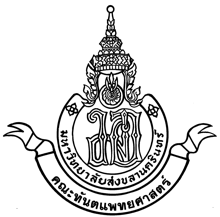 Report of Qualifying Examination Result Doctor of Philosophy program in Oral Health Sciences Faculty of Dentistry, prince of Songkla University Student’s name: …………………………………… Student’s ID: ………………Study plan   1.1  1.2  2.1  2.2  QE date and time: ………………………………………………………………………………..At …………………………………………………………………….……………., Faculty of DentistryTopic:  ……………………………………………………………………………………………Qualifying Examination’s Suggestion …………………………………………………………………………………………………………………………………………………………………………………………………………………………………………………………………………………………………………………………………………………………………………………………………………………………………………………………………………………………………………………………………………………………………………………………………………………………………………………………………………………………………………………………………………………………………………………………………………………………………………………………………………………………………………………………………………………………………………………………………………………………………………………………………………………………………………………………………………………………………………………………………………………………………………………………………………………………………………………………………………………………………………………………………………………………………………………………………………………………………………………………………………………………………………………………………………………………………………………………………………………………………………………………………………………………………………………………………………………………………………………………………………………………………………………………………………………………………………………………………………………………………………………………………………………………………………………………………………………………………………………………………………………………………………………………………………………………………………………………………………………………………………………………………………………………………………………………………………………………………………………………………………………………………………………………………………………………Dent QE-2Student’s name Examination methodsQE committee QE committee QE committee QE committee QE committee ResultStudent’s name Examination methodsAssoc.Prof.Dr……….Assoc.Prof.Dr……….………………….…………………………………………… Passed  FailedOral presentation Passed  Failed Passed  Failed Passed  Failed Passed  Failed Passed  Failed Passed  FailedNote: At least half of the members must agree to give the pass result. Note: At least half of the members must agree to give the pass result. Note: At least half of the members must agree to give the pass result. Note: At least half of the members must agree to give the pass result. Note: At least half of the members must agree to give the pass result. Note: At least half of the members must agree to give the pass result. Note: At least half of the members must agree to give the pass result. Note: At least half of the members must agree to give the pass result. (Sign) ………………………………………………  Program chair     (……………………………………………………)(Sign) ………………………………………………  Examiner      (…………………………………………………….)(Sign) ………………………………………………  Main advisor     (……………………………………………………)(Sign) ………………………………………………  Examiner     (…………………………………………………….)(Sign) ………………………………………………  Co-advisor         (………………………………………………….)